   Welcome to Worship!November 28, 2021	                            Advent 1c  Greetings and AnnouncementsAdvent Candle Lighting  #175 V. 1, 2         Karen & Fred Mason We light the Advent candles against the winter night, to welcome our Lord Jesus who is the world’s True Light, to welcome our Lord Jesus who is the world’s True Light. The first one will remind us that Christ will soon return. We light it in the darkness and watch it gleam and burn, We light it in the darkness and watch it gleam and burn. Prelude                      "From Foreign Lands"                   R. Schumann                                              Responsive Call to Worship Based on Psalm  25: 1, 4-9   Leader:   To you, O Lord, I lift up my soul.      People:   Make me to know your ways, O Lord; teach me your       paths.      Leader:   Lead me in your truth, and teach me, for you are the God       of my salvation; for you I wait all day long.      People:   Be mindful of your mercy, O Lord, and of your       steadfast love, for they have been from of old.   Leader:   Do not remember the sins of my youth or my       transgressions; according to your steadfast love       remember me, for your goodness’ sake, O Lord!   People:   Good and upright is the Lord; therefore he instructs       sinners in the way.   Leader:   He leads the humble in what is right, and teaches the       humble his way.Opening Hymn:            "Mine Eyes Have Seen"                   No. 730                        Unison Prayer of Invocation and Lord’s Prayer (debts)Lord, on this Sunday of love, prepare us to receive you in all your known and unknown ways, as we remember the prayer your Son taught us saying,.....Our Father, who art in heaven, hallowed be thy name. Thy kingdom come, thy will be done on earth as it is in heaven. Give us this day our daily bread, and forgive us our debts, as we forgive our debtors. And lead us not into temptation, but deliver us from evil. For thine is the kingdom, and the power, and the glory forever. AmenGloria Patri					                 No. 734Glory be to the Creator, and to the Christ: And to the Holy Ghost;As it was in the beginning, is now and ever shall be: world without end. Amen.The Message for All AgesReading of the Word               Jer 33:14-16 and Luke 21: 25-36Sermon             Meditation Hymn:       "A Change to Keep I Have"           No. 588Prayers of the PeopleCALL FOR THE OFFERING Offertory                           "Be Thou My Vision"                       Raney                         You may also mail your offering (P.O. Box 128, Greenland, NH 03840); Give on line by going to greenlanducc.org and click the "Donate" tab. Thank you!Doxology							   No. 34Praise God, from whom all blessings flow:Praise God, all creatures here below.Praise God above, ye heavenly host;Creator, Christ, and Holy Ghost. AmenPrayer of Dedication Closing Hymn:      "Songs of Thankfulness & Praise”        No. 243BenedictionPostlude              "Come, Thou Fount of Every Blessing"         Mayo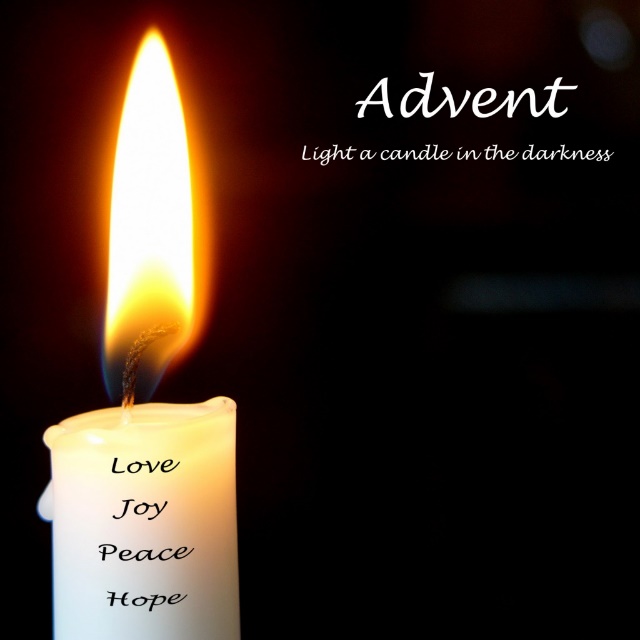 The flowers this Sunday are given by June Hurlbert, in memory of her husband, Paul. Our greeters/ushers are Linda and David Muchemore. The liturgist is Bonnie Gardner.Community Congregational Church (UCC) Greenland, New Hampshire Gathered in 1706Pastor: Rev. Mark C. BrockmeierMusic Director: Sam PartykaMinisters:  All the members of this congregationChurch School suspended until further notice.Church Office: 44 Post Rd. Open Wednesdays 12-7PO Box 128   Greenland NH   03840603-436-8336, greenlanducc@myfairpoint.netRev. Mark Brockmeier email: revbrock@bu.eduMobile: 603-818-2328November 28, 2021		                                           Advent 1C  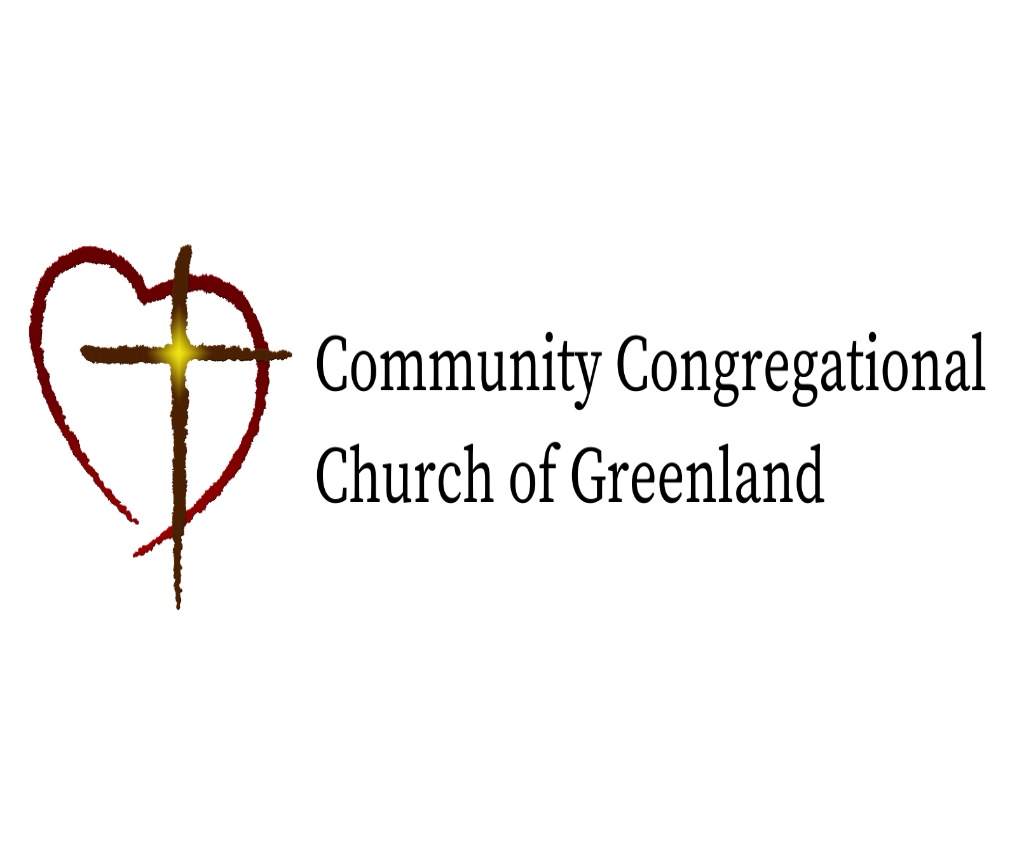 